在安装前请关闭用户账户控制双击Setup.exe，如果弹出用户账户控制窗口（如下图所示），请选择关闭用户账户控制弹窗。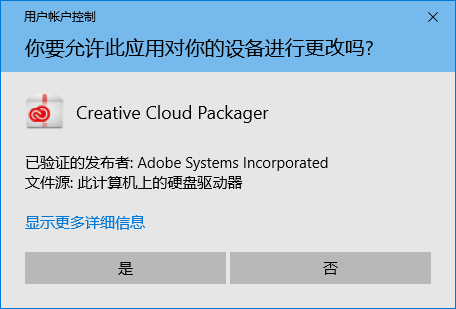 选择“显示更多详细信息”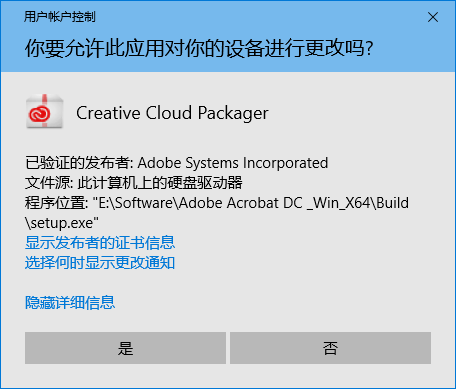 点击“选择何时显示更改通知”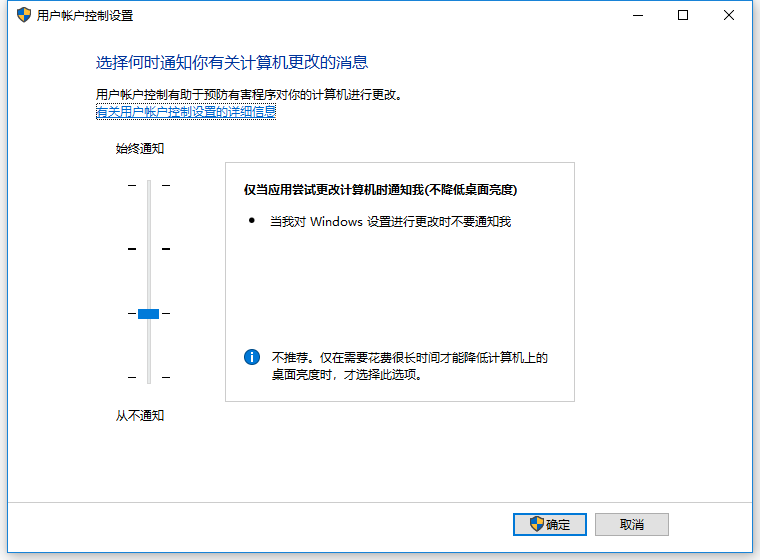 将蓝色方块滑动至底部“从不通知”，如下图所示：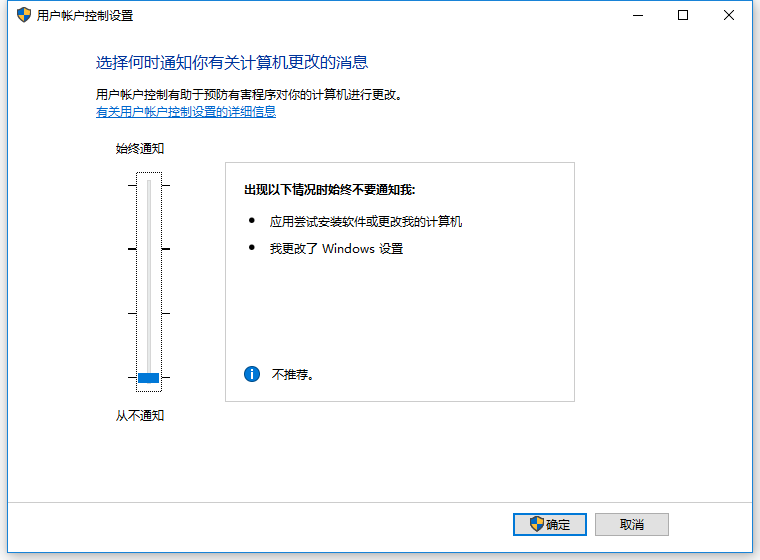 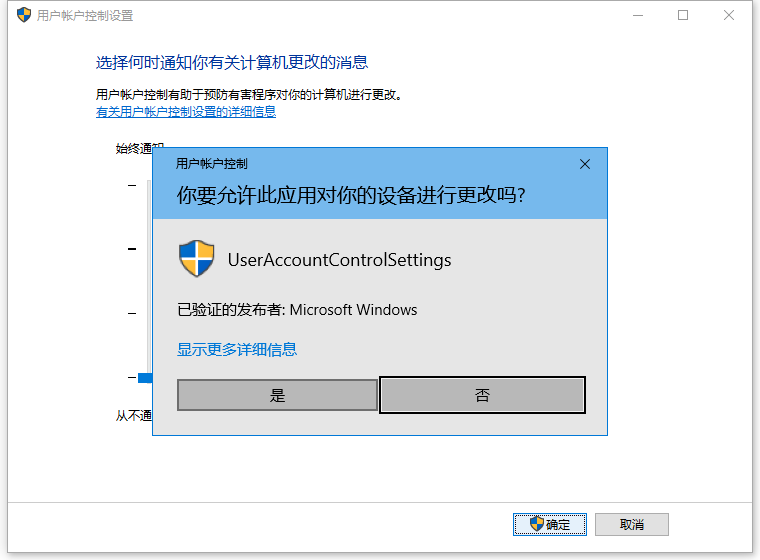 点击“是”，确认关闭用户账户控制。